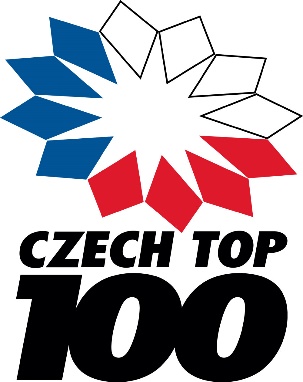 CZECH TOP 100: Tržby nejvýznamnějších firem v České republice za rok 2022 atakují nová maxima! V Praze 23. června 2023 „Události v ekonomice v posledních letech přinášejí řadu změn a nových trendů. A odrazilo se to i v žebříčku CZECH TOP 100 včetně příček nejvyšších. Lídr žebříčku Energetický a průmyslový holding se svými tržbami již blíží bilionu korun“ říká čestný předseda CZECH TOP 100 Jan Struž. Sdružení CZECH TOP 100 publikovalo 29. ročník žebříčku nejvýznamnějších firem české ekonomiky, sestavovaný každoročně podle tržeb za uplynulých 12 kalendářních měsíců. V něm se projevila řada důsledků uplynulého období, které řadu sektorů citelně poznamenalo. Často negativně, ale v řadě případů byl důsledek i opačný.  Energetický a průmyslový holding využil vývoj na trhu energií a tržby na prvním místě žebříčku oproti loňskému roku prakticky zdvojnásobil.  Na stupních vítězů se rovněž tradičně drží Škoda Auto a Skupina ČEZ.  Lukáš Kovanda, hlavní ekonom Trinity Bank  o výsledcích letošního žebříčku říká: „Loňské silné postavení energetiky jakožto sektoru potvrzují nejen výsledky Energetického a průmyslového holdingu a podniku ČEZ, ale také fakt, že v první desítce nejvýznamnějších tuzemských firem je hned pět zástupců právě energetiky. Vedle dvou zmíněných jsou to Orlen Unipetrol, Alpiq Energy a Čepro, což je státní podnik zabývající se přepravou, skladováním a prodejem ropných produktů. Také právě ropné produkty – v čele s naftou a benzínem – loni vykázaly historicky zcela rekordní ceny, opět v důsledku války na Ukrajině a souvisejících západních sankcí.“Do první desítky nejvýznamnějších firem se podle tržeb za loňský rok zařadily také společnosti Agrofert, ORLEN Unipetro, ALPIQ Energy, Hyundai Motor Manufacturing Czech, FOXCONN, MORAVIA STEEL a ČEPRO. Součet tržeb firem z TOP 10 žebříčku dosáhl v loňském roce více než 2,78 bilionu korun. ___________________________________________________________________________________________Tomáš David, tajemník Sdružení CZECH TOP 100, tel. 602 215 822, mail: tomas.david@czechtop100.czTabulka tržeb nejvýznamnějších firem v letech 1994 – 2022 (údaje v mld. Kč)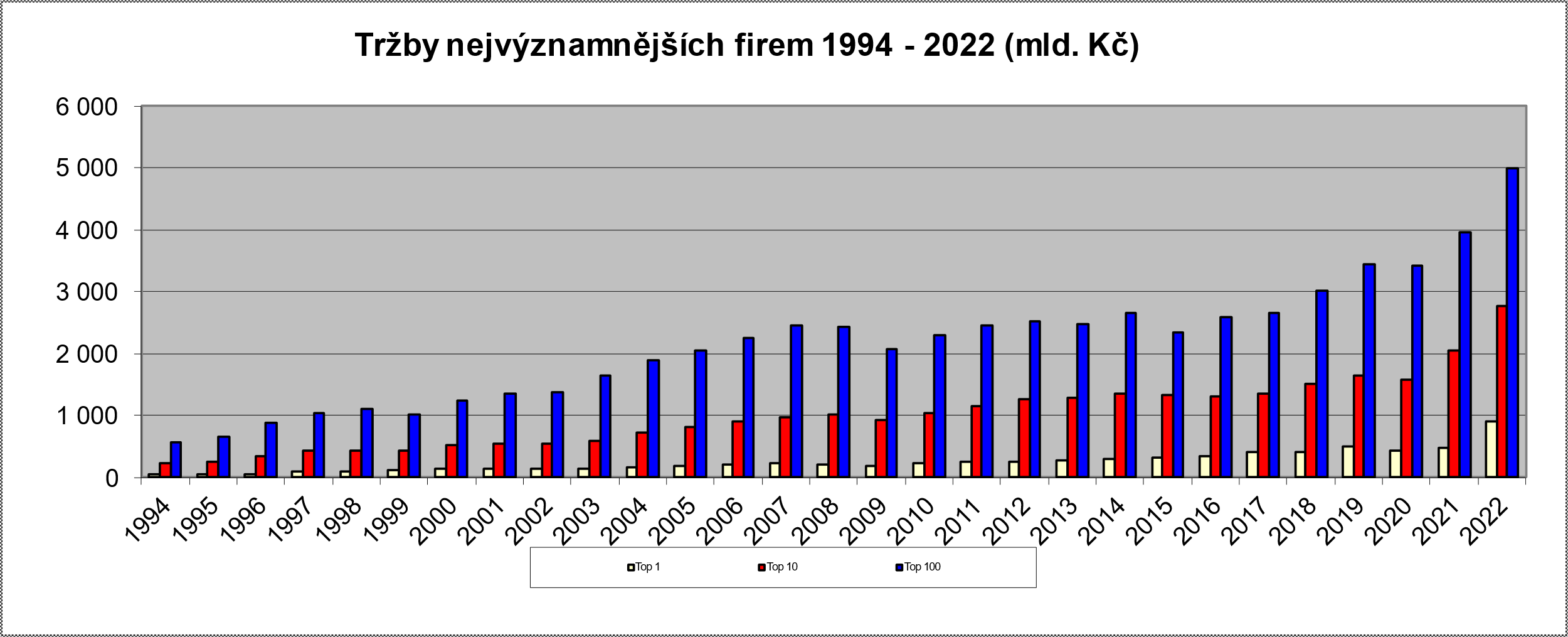 Poznámka:     Počet nejlepších (top 10, top100) vychází z žebříčků ukazatele tržeb každého roku. Cílem je vyjádření změny ekonomického potenciálu stejně umístěného souboru podniků. Obecně neplatí, že 10 (či 100) nejlepších z roku 2022 bylo z hlediska daného ukazatele zároveň nejlepších v roce 2021, resp. 2020 či dříve.Poř.Názevtržby 20221Energetický a průmyslový holding, a.s.911 912 2022Škoda Auto a.s.444 229 0003ČEZ, a. s.288 485 0004AGROFERT, a.s.245 092 6395ORLEN Unipetrol a.s.209 520 7916ALPIQ ENERGY SE169 557 6567Hyundai Motor Manufacturing Czech s.r.o.167 734 1608Foxconn Česká republika157 912 5139MORAVIA STEEL a.s.96 497 03510ČEPRO, a.s.90 712 18111FORTUNA GAME a.s.79 533 52512Lidl Česká republika v.o.s.76 464 49713Toyota Motor Manufacturing Czech Republic, s.r.o.71 718 11014Continental Barum s.r.o.70 224 87015Kaufland Česká republika v.o.s.64 053 37316TŘINECKÉ ŽELEZÁRNY, a. s.57 602 00017MOL Česká republika, s.r.o.55 335 36318Metrostav a.s.49 882 88419BOSCH Group ČR49 500 00020VEOLIA ČESKÁ REPUBLIKA, a.s.49 048 00421Penny Market s.r.o.48 708 44122České dráhy, a.s.46 249 00023ČEZ Distribuce, a. s.45 934 44724MVM CEEnergy CZ s.r.o.45 740 43925GECO, a.s.42 789 10826Tesco Stores ČR a.s.42 081 00027ENERGO-PRO, a.s.42 000 00028METALIMEX a. s.38 696 49129Pražská energetika, a.s.38 095 14130DEK a.s.36 449 10131Vitesco Technologies Czech Republic s.r.o.34 522 01332O2 Czech Republic a.s.34 214 00033AT Computers a.s.30 104 27134T-Mobile Czech Republic a.s.30 100 00035PHOENIX lékárenský velkoobchod, s.r.o.28 745 89036Siemens, s.r.o.28 047 11237Veolia Energie ČR, a.s.28 037 65438VINCI Construction CS a.s.26 837 33039Porsche Česká republika s.r.o.25 618 00040CZECHOSLOVAK GROUP a.s.24 932 64841AURES Holdings a.s.24 880 80842ČESKÁ LÉKÁRNA HOLDING,  a.s.24 795 93643Globus ČR, v.o.s.24 430 28944Alliance Healthcare s.r.o.24 410 46445Iveco Czech Republic, a. s.24 152 81346ARMEX GLOBAL a.s.23 290 97047Saint-Gobain ČESKÁ REPUBLIKA23 067 62548Bosch Powertrain s.r.o.22 900 80049HP TRONIC Zlín, spol. s r.o.22 170 43250Notino, s.r.o.22 075 63051Philip Morris ČR a.s.20 948 00052Adient Czech Republic s.r.o.19 834 37653Vodafone Czech Republic a.s.19 811 00054Avast Software s.r.o.18 662 00055Mattoni 1873 a.s.18 500 00056Lesy České republiky, s.p.18 492 72957Veolia Voda ČR18 395 52958BAMONAFT a.s.18 367 61559Mondi Štětí a.s.18 148 01460STRABAG a.s.17 987 09061Faurecia Automotive Czech Republic s.r.o.17 899 90362Faurecia Emissions Control Technologies, Mladá Bol17 642 65863Robert Bosch, spol. s r.o.17 300 24164Ferona, a.s.17 171 39665OMV Česká republika, s.r.o.16 431 76466Daikin Industries Czech Republic s.r.o.16 111 73567Česká pošta, s.p.15 820 00068Toyota Tsusho Europe SA Czech Republic Branch15 670 75369Fakultní nemocnice v Motole15 645 62070PRO-DOMA, SE15 325 88371eD invest group a.s.14 900 00072PO LIGHTING CZECH s.r.o.14 608 81573ViaPharma s.r.o.14 545 34374GasNet, s.r.o.14 540 39975Panasonic Automotive Systems Czech, s.r.o.14 456 86776OKD, a.s.14 271 98277Bidfood Czech Republic s.r.o.13 865 85578ČD Cargo, a.s.13 382 00079SAS Autosystemtechnik s.r.o.13 373 78480CARBOUNION HOLDING, a.s.13 367 34281PHARMOS, a.s.12 467 96582Clarios Česká Lípa spol. s r.o.12 460 24383WOOD & PAPER a.s.12 423 23684HELLA AUTOTECHNIK NOVA, s.r.o.12 218 78785Drylock Technologies s.r.o.12 211 73786Continental HT Tyres, s.r.o.12 198 88187Krajská zdravotní, a.s.11 980 52388IKEA Česká republika, s.r.o.11 912 25689dm drogerie markt s.r.o.11 666 66690Continental výroba pneumatik, s.r.o.11 612 73391Constellium Extrusions Děčín s.r.o.11 261 11892SCHENKER spol.s r.o.11 190 33893eD system a.s.11 157 43094AŽD Praha s.r.o.11 145 90195DEZA, a.s.11 131 74696Elektrárna Chvaletice a.s.11 092 77697Imperial Brands CR, s.r.o.10 740 98098Linde Pohony s.r.o.10 724 28099Internet Mall, a.s.10 624 673100Pfizer, spol. s r.o.10 534 033